Die Magnet- und Strom-Box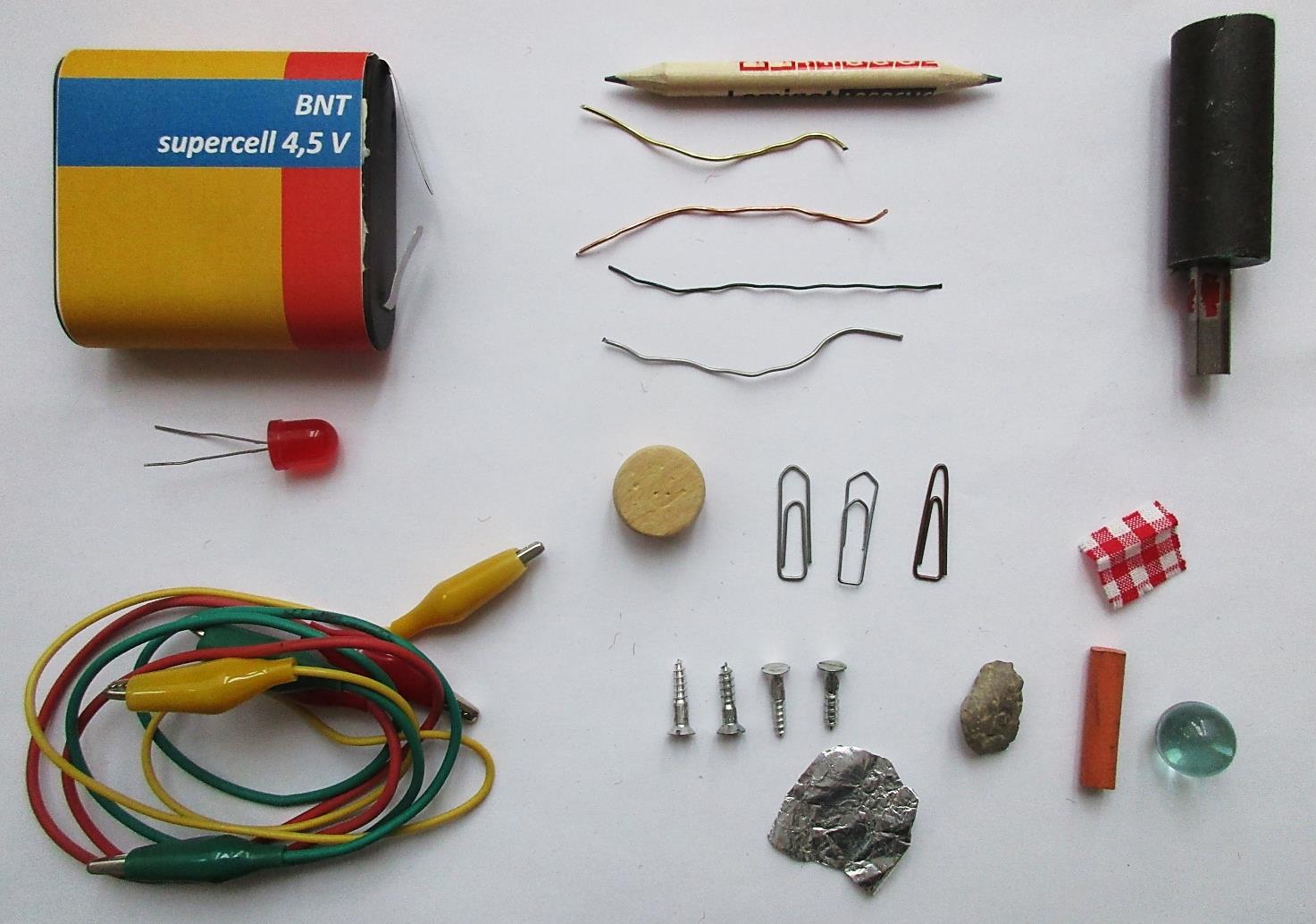 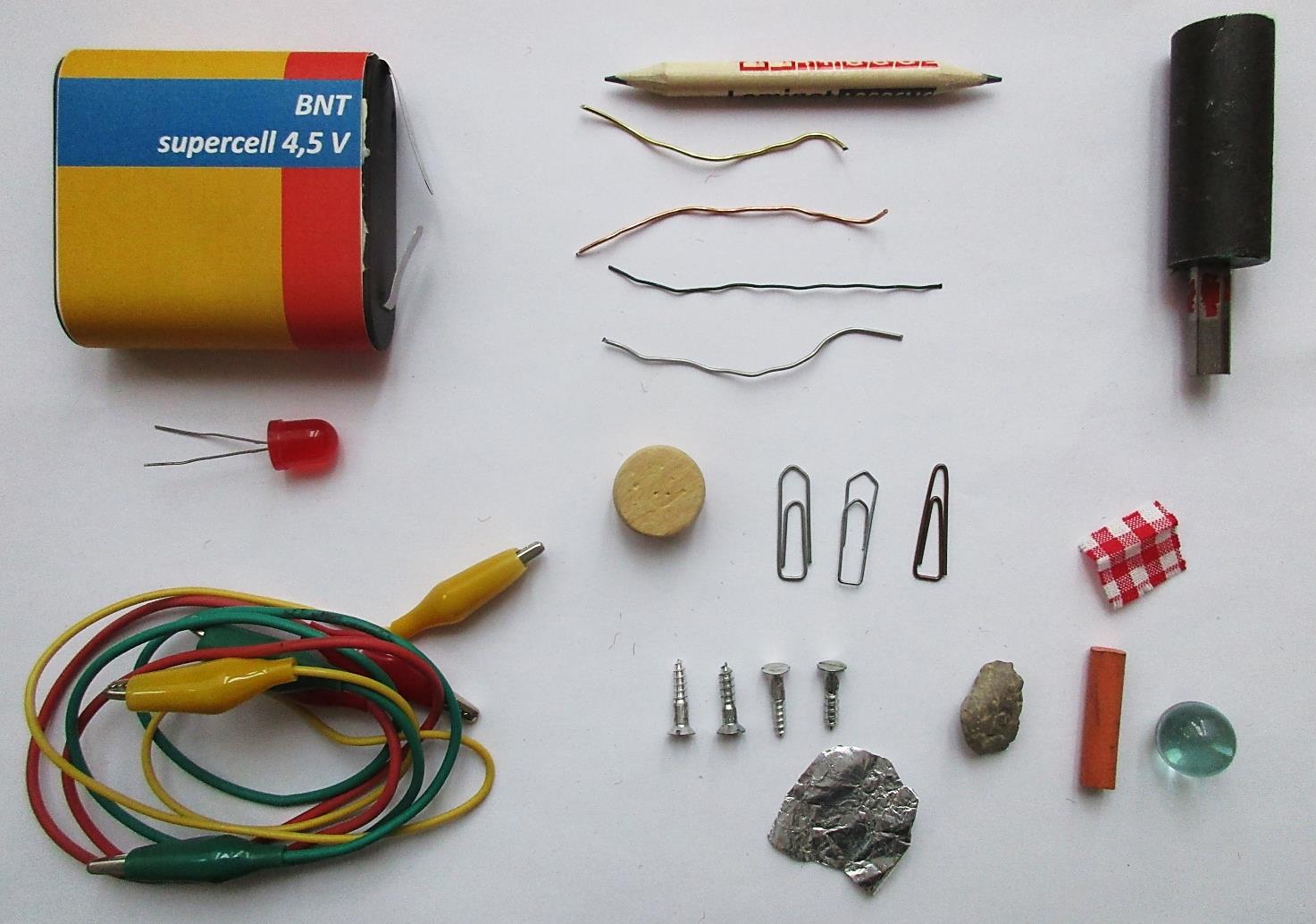 ZPG BNT 2017		2203_Magnet&Strom-Box.docxDie Magnet- und Strom-Box2203 Magnet- und Strom-BoxHinweise zu den Geräten:4,5-V-Batterie (Elektronikversand, ab ca. 2 €)LED (Leuchtdiode) (groß (10 mm), rot, im Elektronikversand <0,20€)LEDs sind wesentlich energieeffizienter als Glühlampen (Vorbildfunktion!).LEDs sind billiger und leichter zu handhaben (keine Fassung nötig).Die LED muss korrekt angeschlossen werden: 
Langes „Beinchen“ plus, kurzes „Beinchen“ minus. Eine Kennzeichnung ist sinnvoll.Große LEDs lassen sich ohne Schäden mit 4,5-V-Batterien betreiben. „Low-current“-LEDs o.ä. sind nicht nötig. Keine weißen oder blauen „superhellen“ LEDs verwenden, da diese u.U. zur Risikogruppe II gehören!Die gleiche LED wird auch in der „Energie Box 1 – Energie übertragen“ verwendet.3 Kabel mit Krokodilklemmen (z.B. Opitec oder Elektronikversand, Packung mit 10 Kabel, < 3 €)2 verschieden starke Stabmagnete (AlNiCo-Magnete, ab ca. 2 €, Internethandel oder Lehrmittelfirmen)Natürlich können schon vorhandene Magnete genutzt werden.Sogenannte „Supermagnete“ (Neodym-Magnete) können auch verwendet werden, sind aber manchmal zu stark (Quetschgefahr!) und oft unpraktisch klein (vor allem für 2223_AB_Anziehende+Magnete.docx).Gegenstände zum Untersuchen, z.B.beidseitig angespitzter Bleistift: Die Mine ist leitfähig, aber nicht ferromagnetischverschiedene Drahtstücke:Messing-, Kupferdraht: leitfähig, aber nicht ferromagnetischEdelstahldraht: leitfähig, nicht (!) nachweisbar ferromagnetischlackierter Blumendraht (Eisen): ferromagnetisch, aber nur an Stellen ohne Lack leitfähigBüroklammern aus Eisen (nötig für 2223_AB_Anziehende+Magnete.docx)Eisenschrauben und baugleiche Aluminiumschrauben (nicht ferromagnetisch, lassen sich auch an der kleineren Dichte erkennen)Holz, Stoff, Gummi, Glasmurmel: Stein: nicht leitfähig, nicht ferromagnetischAluminiumfolie: leitfähig, nicht ferromagnetischDie Schülerinnen und Schüler sollten darauf hingewiesen werden, dass Experimente niemals mit Strom aus der Steckdose durchgeführt werden dürfen!Die Gegenstände lassen sich leicht im Baumarkt und/oder Kaufhaus besorgen. Cornelsen Experimenta bietet eine Auswahl geeigneter Körper zur Untersuchung als Ersatzteile für den Experimentierkoffer „Magnet und Kompass“ bzw. für den Experimentierkoffer „Stromkreise“ an (je Satz <4€).Anders als bei der „Energiebox 1 – Energie übertragen“ gibt es für die Schülerinnen und Schüler keine weiteren Hinweise zu den Geräten, da diese entweder selbsterklärend sind oder auf den Arbeitsblättern erklärt werden.